CAMPING OR CAMP GROUND MARKETING PLAN 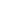 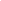 [Thornton Campground][2019 – 2020]IndexEXECUTIVE SUMMARY[Thornton Campground] is a fun and inviting place for family and friends to camp in [Thornton, New Hampshire]. It is a small scale tent-only campground that is designed to create a serene atmosphere. To advertise the camping site, the company will make use of the local and international tourism publications. The company will also create a website that will be listed in online directories.COMPANY OVERVIEWMission Statement[Thornton Campground] mission is to provide a once in a lifetime camping experience to the local and international tourists in Thornton. Philosophy[Thornton Campground] believes that warm hospitality will always keep the customers coming back for another experience.Vision: [Thornton Campground] seeks to influence people into appreciating the beauty of nature.OutlookTravel-related sectors have experienced a slow increase in sales after the economy has recovered from the downturn. Consumers have begun spending their disposable income on nonessential goods and recreational activities. The company will expect a positive performance from the industry in the coming years. That is why it is setting its eyes on expanding the camping ground in five years. It plans to add more recreational areas such as fire rings, picnic tables, game rooms, and a small cabin.Type of Industry: Recreational/Camping IndustryBusiness Structure: Sole ProprietorshipOwnership: Sole Proprietorship, [Brad B. Poole]Start-Up SummaryThe start-up cost worth $[65,000] is to be provided by the owner and will be used for supplies, maintenance, payroll, and marketing materials.PRODUCTS AND SERVICESProduct/Service Description[Thornton Campground] provides campers a peaceful campsite that is a little bit deep into the forest and is close to a river. It also provides them picnic tables, fire rings, and a small RV parking lot.Value Proposition[Thornton Campground] offers a serene atmosphere that will make the tourists feel at ease while still sending hints of a thrilling adventure.Pricing Strategy[Thornton Campground] uses penetration pricing and competitive pricing strategies to attract customers.MARKETING ANALYSISOver the last five years, the campground industry has experienced steady growth. Factors such as rising disposable income and trends in the travel industry have contributed to the rise in domestic travels. Today, the industry earns $[7 billion] annually and is growing at CAGR of [1]%. Any company can become successful in this particular industry as there are no companies that hold a huge portion of the market.Market Segmentation[Thornton Campground] divides its target market into two segments: the frequent campers and the non-frequent campers. The company will focus its strategies on frequent campers as they are the ones that hold a huge portion of the market. Different strategies will be used on each of the segments to determine their likes, dislikes, and needs, and then work from there.Target Market Segmentation StrategyFrequent campersThe company will advertise on local, national, and international tourism publications as these are the type of publications that camping enthusiasts will most likely read. Advertising materials paired with attractive high-definition photos of the camp will be crafted to entice the readers.More ads will be launched on social media sites targeting people who are most likely to go on camping.Non-frequent campersThe approach will be the same for the non-frequent campers. But, the message will most likely focus on their needs for safety, reassurance, and on how far their money can go considering that most of them are beginner campers.STRATEGY AND IMPLEMENTATIONTarget Market Strategy[Thornton Campground] aims to have a profit margin of [4]% and above for the first year of operation. This will be done through improving the campground’s visibility online and offline and continued efforts for effective marketing.Competitive EdgeThe company’s penetration pricing strategy will enable it to gain a competitive advantage at the early stages. Its amenities and services will make sure to keep the customers coming all year round.SALES STRATEGY AND FORECASTFollowing successful marketing campaigns, the company aims for the following monthly sales: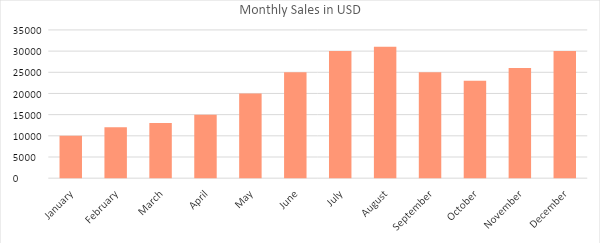 Marketing StrategyThe company uses tourism publications as its advertising material. It will create copies that entice and encourage frequent campers to go to the company’s campground. The same approach will be taken to attract non-frequent campers except it is targeted on their specific needs as beginner campers.The company will also use social media ads for efficient marketing and online directories to increase its visibility.The team has started several activities to drive the marketing strategies forward. Here are some of the updates:MilestonesMANAGEMENT AND PERSONNELBelow is the organizational structure of the company: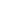 FINANCIAL PLANThe financial plan includes the projected break-even analysis, profit and loss, balance sheet, and cash flow.Break-Even AnalysisExecutive Summary[PAGE NUMBER]Company Overview[PAGE NUMBER]Products and Services[PAGE NUMBER]Marketing Analysis[PAGE NUMBER]Strategy and Implementation[PAGE NUMBER]Management and Personnel[PAGE NUMBER]Financial Plan[PAGE NUMBER]Start-Up FundingStart-Up FundingStart-Up Expenses$20,000Start-Up Assets$45,000Total Funding Required$65,000AssetsNon-Cash Assets from Start-Up$20,000Cash Requirements from Start-up$12,000Additional Cash Raised$1,000Cash Balance on Starting Date$12,000Total Assets$45,000CapitalPlanned InvestmentOwner$65,000Other$0Additional Investment Requirement$0Total Planned Investment$65,000Loss at Start-Up (Start-Up Expenses)-$20,000Total Capital$45,000Liabilities$0Total Capital and Liabilities$45,000Start-UpStart-UpRequirementsStart-Up ExpensesRent - 5 Months$6,000Advertising$2,500Legal Fees$1,000Staff Training$8,000Insurance$1,000Other$1,500Total Start-Up Expenses$20,000Start-Up AssetsCash Required$12,000Start-Up Inventory$20,000Other Current Assets$1,000Long-Term Assets$12,000Total Assets$45,000Total Requirements (Total Start-Up Expenses + Total Assets)$65,000SWOT AnalysisStrengthsWeaknessesOpportunitiesThreats[Thornton Campground]Attractive amenitiesOperates in a small estateTrends in the tourism industry that may increase the profitability of the businessCompetition with a larger campground, better amenities, and competitive prices[Rivercamp NH]Strong marketing strategiesWeak staff managementGrowing interest in camping in the stateAnother economic downturn that reduces the spending power of consumers[McKinnon Campsite]Has a large campsiteUnskilled staffMay attract more campers due to the size of its camping siteCustomers may opt for another site for better servicesMarketing StrategyActivitiesTimelineSuccess CriteriaTourism publicationThe team has contacted several known publicationsApril 7, 2019The company’s ads are featured on local, national, and international tourism publications.Online directoriesHave listed the campground to five known online directoriesMay 1, 2019Thornton Campground is visible in some of the online directories.Fixed CostsAverage PriceVariable CostsContribution MarginBreak-Even Units$2,000.00$30.00$20.00$10.00200.00Fixed CostsFixed CostsAmountVariable CostsPer Unit AmountRentRent1,500Advertising7InsuranceInsurance500Legal Fees3Staff Training10TotalTotal2,000Total20Fixed CostsFixed CostsVariable CostsBusiness Lease - RentBusiness Lease - Rent$1,500InsuranceInsurance$500Total Fixed CostsTotal Fixed Costs$2,000Total Units Sold in 1 MonthTotal Units Sold in 1 Month250Variable Costs (Total Units Sold/Cost per Unit)Average PriceVariable CostsAdvertising$36$7Legal Fees$83$3Staff Training$25$10Total Variable Cost (Per Unit)Total Variable Cost (Per Unit)$20Break-EvenBreak-EvenBreak-EvenSelling Price Per UnitSelling Price Per Unit$30.00Break-Even Point Per Unit [Fixed Costs/(Sales Price Per Unit - Variable Cost Per Unit)]Break-Even Point Per Unit [Fixed Costs/(Sales Price Per Unit - Variable Cost Per Unit)]2,000Break-Even Point Per Unit [Fixed Costs/(Sales Price Per Unit - Variable Cost Per Unit)]Break-Even Point Per Unit [Fixed Costs/(Sales Price Per Unit - Variable Cost Per Unit)]10.00Break-Even Point in UnitsBreak-Even Point in Units200Contribution Margin (Selling Price - Total Variable Cost)Contribution Margin (Selling Price - Total Variable Cost)$10.00Profit and Loss ProjectionProfit and Loss ProjectionProfit and Loss ProjectionProfit and Loss ProjectionFY2019FY2020FY2021Sales$350,000.00$380,000.00$420,000.00Direct Cost of Sale$140,000.00$150,000.00$180,000.00Other Cost of Sale$6,000.00$7,000.00$10,000.00Total Cost of Goods Sold or COGS (Sales - Direct Cost of Sale - Other Cost of Sale)$204,000.00$223,000.00$230,000.00Gross Profit (Sales-Total Cost of Goods Sold)$146,000.00$157,000.00$190,000.00Gross Margin % (Gross Profit/Sales)41.71%41.32%45.24%Operating ExpensesRent$25,000.00$30,000.00$35,000.00Insurance$12,000.00$13,000.00$14,000.00Utilities$15,000.00$16,000.00$17,000.00Salary (Including Tax)$50,000.00$60,000.00$70,000.00Maintenance & Supplies$5,000.00$6,000.00$7,000.00Total Operating Expenses$107,000.00$125,000.00$143,000.00EBITDA (Total Cost of Sale-Total Operating Expenses)$97,000.00$98,000.00$87,000.00Depreciation$3,000.00$3,500.00$4,500.00Interest Expense$0.00$0.00$0.00Taxes Paid$2,500.00$3,500.00$4,500.00Net Profit (Gross Profit - Operating Expenses - Taxes - Interest)$36,500.00$28,500.00$42,500.00Balance Sheet ProjectionBalance Sheet ProjectionBalance Sheet ProjectionBalance Sheet ProjectionFY2019FY2020FY2021Cash$90,000.00$130,000.00$160,000.00Accounts Receivable$20,000.00$25,000.00$40,000.00Inventory$15,000.00$20,000.00$25,000.00Other Current Assets$10,000.00$15,000.00$16,000.00Total Current Assets$135,000.00$190,000.00$241,000.00Long-Term Assets$10,000.00$12,000.00$15,000.00Accumulated Depreciation$5,000.00$6,000.00$7,500.00Total Long-Term Assets (Long-Term Assets-Accumulated Depreciation)$5,000.00$6,000.00$7,500.00Total Assets (Total Current Assets + Total Long-Term Assets)$140,000.00$196,000.00$248,500.00Accounts Payable$9,000.00$12,000.00$13,000.00Notes Payable$11,000.00$15,000.00$20,000.00Other$5,000.00$6,000.00$10,000.00Total Liabilities$25,000.00$33,000.00$43,000.00Paid-in Capital$100,000.00$130,000.00$140,000.00Retained Earnings$160,000.00$180,000.00$200,000.00Total Owner's Equity (Total Assets - Total Liabilities)$115,000.00$163,000.00$205,500.00Total Liabilities & Equity (Total Liabilities/Total Owner's Equity)21.74%20.25%20.92%Cash Flow ProjectionCash Flow ProjectionCash Flow ProjectionCash Flow ProjectionFY2019FY2020FY2021Operating Cash Beginning$80,000.00$90,000.00$110,000.00Sources of Cash$20,000.00$25,000.00$30,000.00Receivables$15,000.00$25,000.00$35,000.00Sales$50,000.00$60,000.00$75,000.00Others$6,000.00$8,000.00$10,000.00Total Cash$171,000.00$208,000.00$260,000.00ExpendituresRent$25,000.00$30,000.00$35,000.00Insurance$12,000.00$13,000.00$14,000.00Utilities$15,000.00$16,000.00$17,000.00Salary (Including Tax)$50,000.00$60,000.00$70,000.00Maintenance & Supplies$5,000.00$6,000.00$7,000.00Total Expenditures$107,000.00$125,000.00$143,000.00Net Income/Loss (Total Cash - Total Expenditures)$64,000.00$83,000.00$117,000.00